                                                     Identification de méniraux métaliqueLabo #29Poste de travail : ySciencePrésenter à Daniel blais Fait par Alex VachonESVMSI 220 avril 2023But : identifier les minéraux métalliquesHypothese : je suppose que les minéraux métalique sont des inconnu # 1-3Matériel :Inconnu #1Inconnu #3Inconnu #19Inconnu #21Inconnu #32Manipulation : 1 : observer les inconnues2 : mettre les résultats dans le tableau de résultatAnalyse : d’après mes résultat, les inconnues 1 et 3 ont comme résultat : brillant donc les inconnues 1 et 3 sont métalliquesConclusion : mon hypothèse est vrai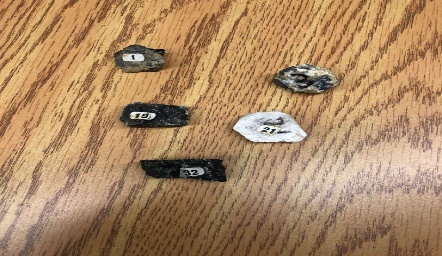       inconnues                 reflets1brillant3brillant19Mat21Mat32Mat